EMS First Responder	Course No. 44050	Credit: 0.5Pathways and CIP Codes: Corrections, Security, Law, & Law Enforcement Services (43.0199) – Law Enforcement Strand;  Emergency & Fire Management Services (43.0299); Health Science (51.9999)Course Description: A technical level course designed to instruct students in the requirements and skills to obtain national certifications for First Aid/CPR or CPR/BLS and/or Emergency Medical Responder (EMR). This course provides an overview of the Emergency Medical Services System, preparatory skills for providers, first aid, CPR, the cardiovascular and respiratory systems, diagnostic signs, prevention and treatment of medical emergencies, and triage. [Course requires specialized teacher certification and/or offers professional certification and follows competencies set forth by the certifying agency.]Directions: The following competencies are required for full approval of this course. Check the appropriate number to indicate the level of competency reached for learner evaluation.RATING SCALE:4.	Exemplary Achievement: Student possesses outstanding knowledge, skills or professional attitude.3.	Proficient Achievement: Student demonstrates good knowledge, skills or professional attitude. Requires limited supervision.2.	Limited Achievement: Student demonstrates fragmented knowledge, skills or professional attitude. Requires close supervision.1.	Inadequate Achievement: Student lacks knowledge, skills or professional attitude.0.	No Instruction/Training: Student has not received instruction or training in this area.Benchmark 1: CompetenciesBenchmark 2: CompetenciesBenchmark 3: CompetenciesBenchmark 4:	 CompetenciesBenchmark 5:	 CompetenciesBenchmark 6: CompetenciesBenchmark 7:	 CompetenciesBenchmark 8:	 CompetenciesI certify that the student has received training in the areas indicated.Instructor Signature: 	For more information, contact:CTE Pathways Help Desk(785) 296-4908pathwayshelpdesk@ksde.org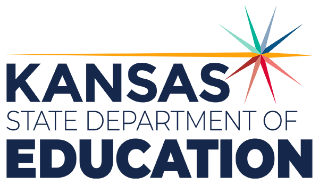 900 S.W. Jackson Street, Suite 102Topeka, Kansas 66612-1212https://www.ksde.orgThe Kansas State Department of Education does not discriminate on the basis of race, color, national origin, sex, disability or age in its programs and activities and provides equal access to any group officially affiliated with the Boy Scouts of America and other designated youth groups. The following person has been designated to handle inquiries regarding the nondiscrimination policies:	KSDE General Counsel, Office of General Counsel, KSDE, Landon State Office Building, 900 S.W. Jackson, Suite 102, Topeka, KS 66612, (785) 296-3201. Student name: Graduation Date:#DESCRIPTIONRATING1.1Identify emergency care providers by level of training and responsibility (e.g. Bystander, First responder, EMT, Paramedic).1.2Describe the types of emergency medical services available locally.1.3Trace the "chain of survival" for victims of sudden illness or injury.1.4Discuss the importance of early entry into the EMS system.#DESCRIPTIONRATING2.1Describe and demonstrate protocols in emergency management response when working with a vehicle accident.2.2Use radio equipment, computer technology, and public address/warning systems to manage emergency situations.2.3Practice response procedures used to respond to small and catastrophic incidents.2.4List local, state, and federal regulations pertaining to safety issues.2.5Describe and demonstrate proper handling of hazardous materials to manage demands of medical, fire, environmental, and technical disasters/situations when hazardous materials are present.2.6Discuss laws, ordinances, and organizational rules of conduct to perform assigned duties.2.7List responsibilities of a beginning employee in emergency, fire, and First Responder/EMR services career to understanding the emotional and physical challenges of the field.2.8Discuss possible emotional reactions that the EMS provider may experience when faced with trauma, illness, death, and dying.2.9Explain your role in keeping first aid care confidential.2.10Explain which forms your department/agency wants you to fill out after you give first aid.#DESCRIPTIONRATING3.1Define first aid and describe who has the duty to give first aid.3.2Describe where to find a list of items in the first aid kit at your worksite.3.3Explain how to keep yourself safe when giving first aid, including donning and doffing personal protective equipment (PPE).3.4Explain how to keep the victim from further injury when giving first aid.3.5Describe the first aid actions for bleeding that you can see (external) and how to stop it.3.6Describe first aid actions for bleeding you can’t see (hidden external).3.7Explain when you should expect internal bleeding and first aid actions.3.8Describe the signs of and first aid actions for: Burns, bites & stings, electrocution, heat-related emergencies, cold-related emergencies, and poisoning.3.9List signs of and first aid actions for a victim with head, neck, and spine injury.3.10Explain the first aid actions for broken bones and sprains.#DESCRIPTIONRATING4.1Mastery performance of adult CPR sequences (e.g. one-rescuer CPR, two-rescuer CPR, unconscious foreign body airway obstruction, conscious foreign body airway obstruction, rescue breathing, recovery position, FBAO on pregnant or obese)4.2Mastery performance of child CPR sequences (e.g. one-rescuer CPR, two-rescuer CPR, unconscious foreign body airway obstruction, conscious foreign body airway obstruction, rescue breathing, recovery position)4.3Mastery performance of infant CPR sequences (e.g. one-rescuer CPR, unconscious foreign body airway obstruction, conscious foreign body airway obstruction, rescue breathing, recovery position)4.4Mastery performance of special procedures (e.g. jaw thrust maneuver, cricoid pressure, AED usage, patient ventilation with a BVM)#DESCRIPTIONRATING5.1List the parts of the cardiovascular system.5.2Explain the function/interrelationship of the parts of the cardiovascular system.5.3Trace the path of blood through the body.5.4Describe the process by which food and oxygen are delivered to cells.5.5Describe the heart's electrical system.5.6Explain the role of the brain in cardiac function.5.7List the parts of the respiratory system.5.8Explain the function/interrelationship of the parts of the respiratory system.5.9Explain the role of the brain in respiratory function.5.10Describe the interrelationship of the cardiovascular and respiratory systems in basic life support.5.11Explain the use of CPR as basic life support.5.12Correlate techniques used in CPR with structure and function of the cardiovascular and respiratory systems (e.g. methods to open the airway, artificial ventilation, proper hand positioning, rates and ratios for CPR sequences, obstructed airway procedures, step CPR sequence).#DESCRIPTIONRATING6.1List the seven diagnostic signs (level of consciousness, respiration, pulse, blood pressure, skin color, temperature and moisture, pupillary response).6.2Describe the normal value, range, or condition for each diagnostic sign.6.3Describe techniques used to assess each diagnostic sign.6.4Describe the diagnostic signs for a patient in respiratory arrest.6.5Describe the diagnostic signs for a patient in cardiac arrest.#DescriptionRATING7.1Identify signs and symptoms of common medical emergencies (e.g. Heart attack, Stroke, Congestive heart failure, Diabetic emergencies, Seizures, Shock).7.2Describe treatment procedures for common medical emergencies (e.g. Heart attack, Stroke, Congestive heart failure, Diabetic emergencies, Seizures, Shock).7.3List the risk factors for common cardiovascular emergencies (heart attack, stroke).7.4Suggest prevention strategies for common cardiovascular emergencies (heart attack, stroke).7.5Identify signs and symptoms of airway obstruction. (e.g. Anatomical obstruction (tongue), Foreign body, Physiological (asthma, anaphylaxis, croup).7.6Describe treatment procedures for airway obstruction (e.g. Anatomical obstruction (tongue), Foreign body, Physiological (asthma, anaphylaxis, croup).7.7List risk factors for airway obstruction. (e.g. Anatomical obstruction (tongue), Foreign body, Physiological (asthma, anaphylaxis, croup).7.8Suggest prevention strategies for airway obstruction. (e.g. Anatomical obstruction (tongue), Foreign body, Physiological (asthma, anaphylaxis, croup).7.9Identify signs and symptoms of common environmental emergencies (e.g. Drowning, Electric shock, Poisoning, Fracture, wounds and bleeding, Heat and cold emergencies, Burns, Shock).7.10Describe treatment procedures for common environmental emergencies (e.g. Drowning, Electric shock, Poisoning, Fracture, wounds and bleeding, Heat and cold emergencies, Burns, Shock).7.11List risk factors for common environmental emergencies.7.12Suggest prevention strategies for common environmental emergencies.#DescriptionRATING8.1Define triage.8.2Classify patients according to triage guidelines based on a list of presenting signs and symptoms.8.3Select appropriate treatment strategies for individual patients based upon assessment findings (e.g. maintain airway, rescue breathing, CPR).8.4Describe the signs and symptoms of a victim with a severe allergic reaction and the medical provider’s response.8.5Assess, prioritize, and describe treatment of patients in a multiple person/injury scenario.